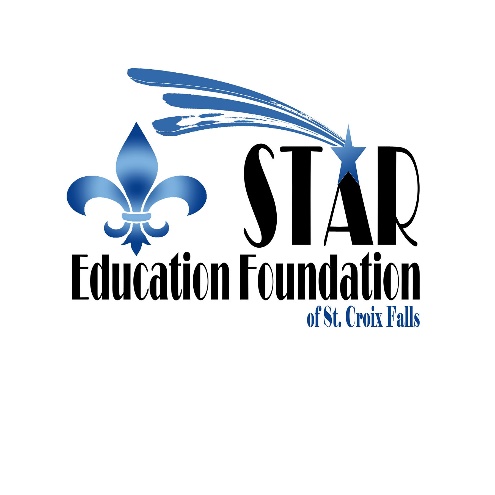 STAR Education Foundation Grant ApplicationMission: STAR Education Foundation of St. Croix Falls strives to enrich student lives and enhance education in an effort to ensure the success of our students.Typically, STAR Education Foundation is interested in supporting targeted projects that deal with technology, student and staff enrichment, special equipment, and innovative teaching tools and materials that improve student achievement and development.  Granting priority will be given to projects that impact a large percentage of the targeted population.  Application Due Date: Friday February 12, 2021  Grant Request Announcement Date:  Applicants will be notified by mail the week of March 15, 2021, with a public announcement to follow at a later date (TBD).  Grant Guidelines: A completed STAR Education Grant Application and any supporting materials may be emailed to info@starscf.org.   The Grant application can be found online at http://starscf.org/forms.   Applications may also be mailed to: STAR Education FoundationAttn:  Grant CommitteePO Box 2St. Croix Falls, WI 54024Applicants should be educators working with youth within the St. Croix Falls School District.Applicants should be non-sectarian and non-political.The project must be innovative and above and beyond standard class curriculum.  Recipients are encouraged to acknowledge the STAR Education Foundation in their publicity.Applicants are encouraged to review the attached rubric prior to completing the application.NEW - An evaluation form will be sent to you within 90 days of receiving a grant award.  The evaluation form should be returned within 30 days of receipt, along with at least one photo to document the outcomes/progress of the grant.  Project examples: Graphic design software and image editing tools are purchased with grant funds for a special program where students learn how to create marketing materials for extracurricular activities at the high schoolA special education teacher used funds to purchase adaptive equipment for her classroomFunds used to host an author for a hands-on writing workshop for third and fourth grade studentsFunds used to purchase ukuleles and music books to implement new music program for elementary studentsSTAR Education Foundation Grant ApplicationUnless otherwise noted, all information is required.Applications should be kept to 400 words or less.Project Administrator Full Name:
Mr. / Ms.Phone (with extension if applicable):E-Mail:School/Organization Name:Street Address (with PO Box if applicable):City:State:ZIP Code: Project Title:
Provide a brief synopsis identifying the need, problem or idea that generated the proposal.Identify the goals or proposed benefits of your proposed project.  How will your proposal impact student achievement? Describe what you expect to see in student achievement.A.  What is your targeted student population?



B.  How many students are in that targeted population?



C.  What percentage of students within your targeted population will be impacted? Create a timeline briefly detailing the steps to achieving the major goals of the project.   Include start and completion dates and identify implementation methods and timetable.   



Explain your evaluation methods and how you will measure the success of your proposal compared to your goal as it relates to the students in your target population. Explain how your proposal is consistent with the Foundation’s mission and goals.  


Project Budget:PLEASE INITIAL ___________ I acknowledge that documentation is to be submitted within 120 days of receiving grant award. A form will be emailed to me and shall be returned to the Grant Committee along with at least one photo to document outcomes of the grant. Recipients may also be asked to present their project and its outcomes to the STAR Education Foundation board and/or to the public.__________ I acknowledge that this project, including all budget projections, staff and/or substitute teacher wages, project plans, goals, etc., has been approved by my supervisor.___________ Principal Initial ________________ Applicant Initial
I acknowledge that this grant application is not an ordinary request for standard class curriculum and is not otherwise covered under fund 10. ** If your grant application has to do with any type of technology, i.e. computer or computer programing purchase, iPods, iPads, etc. please have our Director of Curriculum, Instruction and Technology acknowledge your grant request here.  _____________  Mission Statement: STAR Education Foundation of St. Croix Falls strives to enrich student lives and enhance education in an effort to ensure the success of our students.CategoryDescriptionEstimated Cost ($)TrainingSupplies/MaterialsEquipmentStaffingTravelOtherTotal Projected Costs ($)Amount Requested from STAR Education FoundationOther available fundsMatching funds (yes or no)If only partial funding is available, will you be able to proceed with the project?  (yes or no)                                  *If no, please explain.